	Vadovaudamasi Lietuvos Respublikos vietos savivaldos įstatymo 16 straipsnio 2 dalies 26 punktu, Pagėgių savivaldybei nuosavybės teise priklausančio turto valdymo, naudojimo ir disponavimo juo tvarkos aprašo, patvirtinto Pagėgių savivaldybės tarybos 2015 m. vasario 10 d. sprendimu Nr. T-27 „Dėl Pagėgių savivaldybei nuosavybės teise priklausančio turto valdymo, naudojimo ir disponavimo juo tvarkos aprašo patvirtinimo“, 34.1 papunkčiu ir 40 punktu, Pagėgių savivaldybės ilgalaikio materialiojo turto nuomos konkursų organizavimo taisyklėmis, patvirtintomis Pagėgių savivaldybės tarybos 2015 m. balandžio 2 d. sprendimu Nr. T-34 „Dėl Pagėgių savivaldybės ilgalaikio materialiojo turto nuomos konkursų organizavimo taisyklių patvirtinimo“, Pagėgių savivaldybės taryba n u s p r e n d ž i a:	1. Leisti išnuomoti Pagėgių savivaldybei nuosavybės teise priklausančią dalį patalpų: Nr. 1-18 (plotas – 59,34 kv. m), Nr. 1-19 (plotas – 13,94 kv. m), Nr. 1-26 (plotas – 8,17 kv. m), Nr. 1-27 (plotas – 60,31 kv. m), Nr. 1-28 (plotas – 3,30 kv. m), Nr. 1-29 (plotas – 46,79 kv. m), Nr. 1-30 (plotas – 14,04 kv. m), Nr. 1-31 (plotas – 2,81 kv. m), Nr. 1-32 (plotas – 1,40 kv. m), Nr. 1-33 (plotas – 1,40 kv. m), Nr. 1-34 (plotas – 1,41 kv. m), Nr. 1-35 (plotas – 1,55 kv. m), Nr. 1-36 (plotas – 3,10 kv. m), Nr. 1-37 (plotas – 14,09 kv. m), iš viso plotas − 231,65 kv. m, esančias pastate, kurio  unikalus  Nr. 8897-9008-4019, bendras plotas – 2654,91 kv. m, žymėjimas plane 1C3p, registro Nr. 44/1371769, kadastro duomenų fiksavimo data 2012-11-15, adresu: Rambyno g. 33, Lumpėnų k., Lumpėnų sen., Pagėgių sav.     	2. Įpareigoti Pagėgių savivaldybės administracijos direktorių sudaryti komisiją nuomos konkursui organizuoti. 	3. Nustatyti pradinę turto nuomos kainą – 50,00 Eur  mėnesiui už nuomojamas patalpas.	4. Įgalioti Pagėgių savivaldybės administracijos direktorių (jam nesant − direktoriaus  pavaduotoją) su nuomininku pasirašyti turto nuomos sutartį ir perdavimo – priėmimo aktą.5. Sprendimas įsigalioja tik Lietuvos Respublikos aplinkos ministerijos Aplinkos projektų valdymo agentūrai leidus keisti objekto teisinę formą ir savininką.	Šis sprendimas gali būti skundžiamas Regionų apygardos administracinio teismo Klaipėdos rūmams (Galinio Pylimo g. 9, 91230 Klaipėda) Lietuvos Respublikos administracinių bylų teisenos įstatymo nustatyta tvarka per 1 (vieną) mėnesį nuo sprendimo paskelbimo ar įteikimo suinteresuotiems asmenims dienos. Savivaldybės meras				    Vaidas Bendaravičius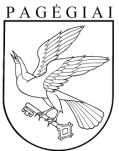 Pagėgių savivaldybės tarybasprendimasdėl leidimo išnuomoti dalį patalpų, esančių rambyno g. 33, Lumpėnų kaime, LUMPĖNŲ SENIŪNIJOJE, pagėgių savivaldybėje 2019 m. rugsėjo 26 d. Nr. T- 158Pagėgiai